АДМИНИСТРАЦИЯ ГОРОДА МУРМАНСКАП О С Т А Н О В Л Е Н И Е 05.08.2011									                       № 1365О внесении изменений в постановление администрации города Мурманска от 14.06.2011 № 994 «О мерах по обеспечению пожарной безопасности в городских лесах, расположенных в границах муниципального образования город Мурманск, в 2011 году»В соответствии с изменениями, внесенными в статью 16 Федерального закона от 21.12.1994 № 69-ФЗ «О пожарной безопасности»                                   (в ред. Федерального закона от 29.12.2010 № 442-ФЗ), п о с т а н о в л я ю:1. Внести в постановление администрации города Мурманска от 14.06.2011 № 994 «О мерах по обеспечению пожарной безопасности в городских лесах, расположенных в границах муниципального образования город Мурманск, в 2011 году» следующие изменения:1.1. Преамбулу постановления после слов «Лесного кодекса Российской Федерации» дополнить словами «со статьей 16 Федерального закона от 21.12.1994 № 69-ФЗ «О пожарной безопасности».1.2. Исключить пункты 1, 2 из Плана мероприятий по обеспечению пожарной безопасности в городских лесах, расположенных в границах муниципального образования город Мурманска, в 2011 году.1.3. Пункты 3, 4, 5 Плана мероприятий по обеспечению пожарной безопасности в городских лесах, расположенных в границах муниципального образования город Мурманска, в 2011 году считать соответственно пунктами  1, 2, 3.Редакции газеты «Вечерний Мурманск» (Червякова Н.Г.) опубликовать настоящее постановление.Настоящее постановление вступает в силу со дня официального опубликования.Контроль за выполнением настоящего постановления возложить на первого заместителя главы администрации города Мурманска Лыженкова А.Г.Глава администрации города Мурманска                                                                                А.И. Сысоев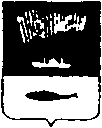 